RÉFÉRENCE EN PSYCHOLOGIE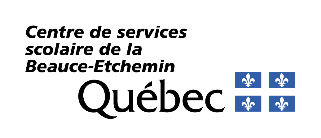 ____________________________________	_______________________________________
Signature du référent	Signature de la direction	_______________________________________
	DateIDENTIFICATIONIDENTIFICATIONIDENTIFICATIONIDENTIFICATIONIDENTIFICATIONIDENTIFICATIONIDENTIFICATIONIDENTIFICATIONIDENTIFICATIONIDENTIFICATIONIDENTIFICATIONÉcole :École :École :Nom de l’enfant :Nom de l’enfant :Nom de l’enfant :Nom de l’enfant :Date de naissance :Date de naissance :Date de naissance :Sexe : F  M Sexe : F  M Sexe : F  M Sexe : F  M Niveau : Niveau : Nom du professeur : Nom du professeur : Nom du professeur : Nom des parents : Mère : Nom des parents : Mère : Nom des parents : Mère : Nom des parents : Mère : Nom des parents : Mère : Nom des parents : Mère : Père :Père :Père :Adresse :Adresse :Adresse :Code postal :Code postal :Code postal :Numéro de téléphone à la résidence :Numéro de téléphone à la résidence :Numéro de téléphone à la résidence :Numéro de téléphone à la résidence :Numéro de téléphone à la résidence :Numéro de téléphone à la résidence :Numéro de téléphone à la résidence :Numéro de téléphone à la résidence :Numéro de téléphone à la résidence :Numéro de téléphone à la résidence :Numéro de téléphone à la résidence :Numéro de téléphone à la résidence :Numéro de téléphone au travail (père) :Numéro de téléphone au travail (père) :Numéro de téléphone au travail (père) :Numéro de téléphone au travail (père) :Numéro de téléphone au travail (père) :Numéro de téléphone au travail (père) :Numéro de téléphone au travail (père) :Numéro de téléphone au travail (père) :Numéro de téléphone au travail (père) :Numéro de téléphone au travail (père) :Numéro de téléphone au travail (père) :Numéro de téléphone au travail (père) :Numéro de téléphone au travail (mère) :Numéro de téléphone au travail (mère) :Numéro de téléphone au travail (mère) :Numéro de téléphone au travail (mère) :Numéro de téléphone au travail (mère) :Numéro de téléphone au travail (mère) :Numéro de téléphone au travail (mère) :Numéro de téléphone au travail (mère) :Numéro de téléphone au travail (mère) :Numéro de téléphone au travail (mère) :Numéro de téléphone au travail (mère) :Numéro de téléphone au travail (mère) :Adresse courriel personnelle (14 ans et plus) :Adresse courriel personnelle (14 ans et plus) :Adresse courriel personnelle (14 ans et plus) :Adresse courriel personnelle (14 ans et plus) :Adresse courriel personnelle (14 ans et plus) :Adresse courriel personnelle (14 ans et plus) :Adresse courriel personnelle (14 ans et plus) :Adresse courriel personnelle (14 ans et plus) :Adresse courriel personnelle (14 ans et plus) :Adresse courriel personnelle (14 ans et plus) :Adresse courriel personnelle (14 ans et plus) :Adresse courriel personnelle (14 ans et plus) :Plan d’intervention actif ? : Plan d’intervention actif ? : Plan d’intervention actif ? : Plan d’intervention actif ? : Plan d’intervention actif ? : Plan d’intervention actif ? : Plan d’intervention actif ? : Plan d’intervention actif ? : Plan d’intervention actif ? : Oui  Non Oui  Non Oui  Non Oui  Non PSII actif ? : PSII actif ? : PSII actif ? : PSII actif ? : Oui  Non Oui  Non Est-il suivi en orthophonie ? : Est-il suivi en orthophonie ? : Est-il suivi en orthophonie ? : Est-il suivi en orthophonie ? : Est-il suivi en orthophonie ? : Est-il suivi en orthophonie ? : Est-il suivi en orthophonie ? : Est-il suivi en orthophonie ? : Est-il suivi en orthophonie ? : Oui  Non Oui  Non Oui  Non Oui  Non Est-il suivi en ergothérapie ? :Est-il suivi en ergothérapie ? :Est-il suivi en ergothérapie ? :Est-il suivi en ergothérapie ? :Oui  Non Oui  Non Est-il suivi en psychoéducation ? : Est-il suivi en psychoéducation ? : Est-il suivi en psychoéducation ? : Est-il suivi en psychoéducation ? : Est-il suivi en psychoéducation ? : Est-il suivi en psychoéducation ? : Est-il suivi en psychoéducation ? : Est-il suivi en psychoéducation ? : Est-il suivi en psychoéducation ? : Oui  Non Oui  Non Oui  Non Oui  Non Est-il suivi en orthopédagogie ? :Est-il suivi en orthopédagogie ? :Est-il suivi en orthopédagogie ? :Est-il suivi en orthopédagogie ? :Oui  Non Oui  Non Est-il suivi en éducation spécialisée ? :Est-il suivi en éducation spécialisée ? :Est-il suivi en éducation spécialisée ? :Est-il suivi en éducation spécialisée ? :Est-il suivi en éducation spécialisée ? :Est-il suivi en éducation spécialisée ? :Est-il suivi en éducation spécialisée ? :Est-il suivi en éducation spécialisée ? :Est-il suivi en éducation spécialisée ? :Oui  Non Oui  Non Oui  Non L’enfant est-il suivi par des partenaires externes ? L’enfant est-il suivi par des partenaires externes ? L’enfant est-il suivi par des partenaires externes ? L’enfant est-il suivi par des partenaires externes ? L’enfant est-il suivi par des partenaires externes ? L’enfant est-il suivi par des partenaires externes ? L’enfant est-il suivi par des partenaires externes ? L’enfant est-il suivi par des partenaires externes ? L’enfant est-il suivi par des partenaires externes ? L’enfant est-il suivi par des partenaires externes ? L’enfant est-il suivi par des partenaires externes ? L’enfant est-il suivi par des partenaires externes ? L’enfant est-il suivi par des partenaires externes ? L’enfant est-il suivi par des partenaires externes ? L’enfant est-il suivi par des partenaires externes ? L’enfant est-il suivi par des partenaires externes ? L’enfant est-il suivi par des partenaires externes ? Oui  Non Oui  Non Si oui : Nom de l’organisme :Nom de l’organisme :Nom de l’organisme :Nom de l’organisme :Nom de l’organisme :Nom de l’organisme :Nom de l’organisme :Nom de l’intervenant et coordonnées :Nom de l’intervenant et coordonnées :Nom de l’intervenant et coordonnées :Nom de l’intervenant et coordonnées :Nom de l’intervenant et coordonnées :Nom de l’intervenant et coordonnées :Nom de l’intervenant et coordonnées :Nom de l’intervenant et coordonnées :Nom de l’intervenant et coordonnées :Situation familiale particulière ? ex. : interdiction de contact avec un des parents, ordonnance de la cour, etc.) : 	Oui  Non Situation familiale particulière ? ex. : interdiction de contact avec un des parents, ordonnance de la cour, etc.) : 	Oui  Non Situation familiale particulière ? ex. : interdiction de contact avec un des parents, ordonnance de la cour, etc.) : 	Oui  Non Situation familiale particulière ? ex. : interdiction de contact avec un des parents, ordonnance de la cour, etc.) : 	Oui  Non Situation familiale particulière ? ex. : interdiction de contact avec un des parents, ordonnance de la cour, etc.) : 	Oui  Non Situation familiale particulière ? ex. : interdiction de contact avec un des parents, ordonnance de la cour, etc.) : 	Oui  Non Situation familiale particulière ? ex. : interdiction de contact avec un des parents, ordonnance de la cour, etc.) : 	Oui  Non Situation familiale particulière ? ex. : interdiction de contact avec un des parents, ordonnance de la cour, etc.) : 	Oui  Non Situation familiale particulière ? ex. : interdiction de contact avec un des parents, ordonnance de la cour, etc.) : 	Oui  Non Situation familiale particulière ? ex. : interdiction de contact avec un des parents, ordonnance de la cour, etc.) : 	Oui  Non Situation familiale particulière ? ex. : interdiction de contact avec un des parents, ordonnance de la cour, etc.) : 	Oui  Non Situation familiale particulière ? ex. : interdiction de contact avec un des parents, ordonnance de la cour, etc.) : 	Oui  Non Situation familiale particulière ? ex. : interdiction de contact avec un des parents, ordonnance de la cour, etc.) : 	Oui  Non Situation familiale particulière ? ex. : interdiction de contact avec un des parents, ordonnance de la cour, etc.) : 	Oui  Non Situation familiale particulière ? ex. : interdiction de contact avec un des parents, ordonnance de la cour, etc.) : 	Oui  Non Situation familiale particulière ? ex. : interdiction de contact avec un des parents, ordonnance de la cour, etc.) : 	Oui  Non Situation familiale particulière ? ex. : interdiction de contact avec un des parents, ordonnance de la cour, etc.) : 	Oui  Non Situation familiale particulière ? ex. : interdiction de contact avec un des parents, ordonnance de la cour, etc.) : 	Oui  Non Les parents sont-ils au courant de cette référence ? :Les parents sont-ils au courant de cette référence ? :Les parents sont-ils au courant de cette référence ? :Les parents sont-ils au courant de cette référence ? :Les parents sont-ils au courant de cette référence ? :Les parents sont-ils au courant de cette référence ? :Les parents sont-ils au courant de cette référence ? :Les parents sont-ils au courant de cette référence ? :Les parents sont-ils au courant de cette référence ? :Les parents sont-ils au courant de cette référence ? :Les parents sont-ils au courant de cette référence ? :Les parents sont-ils au courant de cette référence ? :Les parents sont-ils au courant de cette référence ? :Les parents sont-ils au courant de cette référence ? :Les parents sont-ils au courant de cette référence ? :Les parents sont-ils au courant de cette référence ? :Oui  Non Oui  Non Oui  Non Si oui : Précisez :Précisez :Précisez :Précisez :Quelles sont les actions que vous avez entreprises auprès de cet élève (ex. : rencontre avec les parents, plan d’intervention, adaptation de l’enseignement, échange avec d’autres intervenants, éducation spécialisée, etc.) ? :Quelles sont les actions que vous avez entreprises auprès de cet élève (ex. : rencontre avec les parents, plan d’intervention, adaptation de l’enseignement, échange avec d’autres intervenants, éducation spécialisée, etc.) ? :Quelles sont les actions que vous avez entreprises auprès de cet élève (ex. : rencontre avec les parents, plan d’intervention, adaptation de l’enseignement, échange avec d’autres intervenants, éducation spécialisée, etc.) ? :Quelles sont les actions que vous avez entreprises auprès de cet élève (ex. : rencontre avec les parents, plan d’intervention, adaptation de l’enseignement, échange avec d’autres intervenants, éducation spécialisée, etc.) ? :Quelles sont les actions que vous avez entreprises auprès de cet élève (ex. : rencontre avec les parents, plan d’intervention, adaptation de l’enseignement, échange avec d’autres intervenants, éducation spécialisée, etc.) ? :Quelles sont les actions que vous avez entreprises auprès de cet élève (ex. : rencontre avec les parents, plan d’intervention, adaptation de l’enseignement, échange avec d’autres intervenants, éducation spécialisée, etc.) ? :Quelles sont les actions que vous avez entreprises auprès de cet élève (ex. : rencontre avec les parents, plan d’intervention, adaptation de l’enseignement, échange avec d’autres intervenants, éducation spécialisée, etc.) ? :Quelles sont les actions que vous avez entreprises auprès de cet élève (ex. : rencontre avec les parents, plan d’intervention, adaptation de l’enseignement, échange avec d’autres intervenants, éducation spécialisée, etc.) ? :Quelles sont les actions que vous avez entreprises auprès de cet élève (ex. : rencontre avec les parents, plan d’intervention, adaptation de l’enseignement, échange avec d’autres intervenants, éducation spécialisée, etc.) ? :Quelles sont les actions que vous avez entreprises auprès de cet élève (ex. : rencontre avec les parents, plan d’intervention, adaptation de l’enseignement, échange avec d’autres intervenants, éducation spécialisée, etc.) ? :Quelles sont les actions que vous avez entreprises auprès de cet élève (ex. : rencontre avec les parents, plan d’intervention, adaptation de l’enseignement, échange avec d’autres intervenants, éducation spécialisée, etc.) ? :Quelles sont les actions que vous avez entreprises auprès de cet élève (ex. : rencontre avec les parents, plan d’intervention, adaptation de l’enseignement, échange avec d’autres intervenants, éducation spécialisée, etc.) ? :Quelles sont les actions que vous avez entreprises auprès de cet élève (ex. : rencontre avec les parents, plan d’intervention, adaptation de l’enseignement, échange avec d’autres intervenants, éducation spécialisée, etc.) ? :Quelles sont les actions que vous avez entreprises auprès de cet élève (ex. : rencontre avec les parents, plan d’intervention, adaptation de l’enseignement, échange avec d’autres intervenants, éducation spécialisée, etc.) ? :Quelles sont les actions que vous avez entreprises auprès de cet élève (ex. : rencontre avec les parents, plan d’intervention, adaptation de l’enseignement, échange avec d’autres intervenants, éducation spécialisée, etc.) ? :Quelles sont les actions que vous avez entreprises auprès de cet élève (ex. : rencontre avec les parents, plan d’intervention, adaptation de l’enseignement, échange avec d’autres intervenants, éducation spécialisée, etc.) ? :Quelles sont les actions que vous avez entreprises auprès de cet élève (ex. : rencontre avec les parents, plan d’intervention, adaptation de l’enseignement, échange avec d’autres intervenants, éducation spécialisée, etc.) ? :Quelles sont les actions que vous avez entreprises auprès de cet élève (ex. : rencontre avec les parents, plan d’intervention, adaptation de l’enseignement, échange avec d’autres intervenants, éducation spécialisée, etc.) ? :Quelles sont les actions que vous avez entreprises auprès de cet élève (ex. : rencontre avec les parents, plan d’intervention, adaptation de l’enseignement, échange avec d’autres intervenants, éducation spécialisée, etc.) ? :AUTRES INFORMATIONSAUTRES INFORMATIONSAUTRES INFORMATIONSAUTRES INFORMATIONSAUTRES INFORMATIONSAUTRES INFORMATIONSAUTRES INFORMATIONSAUTRES INFORMATIONSAUTRES INFORMATIONSAUTRES INFORMATIONSAUTRES INFORMATIONSAUTRES INFORMATIONSAUTRES INFORMATIONSAUTRES INFORMATIONSAUTRES INFORMATIONSAUTRES INFORMATIONSAUTRES INFORMATIONSAUTRES INFORMATIONSAUTRES INFORMATIONSMotif de consultation. Décrivez, en vos propres mots, les motifs vous incitant à référer cet élève :
(ex. : démotivation scolaire, anxiété, difficulté d’attention, difficultés d’apprentissage, refus scolaire, relations sociales difficiles, vécu un événement stressant ou traumatisant, retard dans son développement, refus de faire les tâches, présences de tics, tristesse, etc.) :Motif de consultation. Décrivez, en vos propres mots, les motifs vous incitant à référer cet élève :
(ex. : démotivation scolaire, anxiété, difficulté d’attention, difficultés d’apprentissage, refus scolaire, relations sociales difficiles, vécu un événement stressant ou traumatisant, retard dans son développement, refus de faire les tâches, présences de tics, tristesse, etc.) :Motif de consultation. Décrivez, en vos propres mots, les motifs vous incitant à référer cet élève :
(ex. : démotivation scolaire, anxiété, difficulté d’attention, difficultés d’apprentissage, refus scolaire, relations sociales difficiles, vécu un événement stressant ou traumatisant, retard dans son développement, refus de faire les tâches, présences de tics, tristesse, etc.) :Motif de consultation. Décrivez, en vos propres mots, les motifs vous incitant à référer cet élève :
(ex. : démotivation scolaire, anxiété, difficulté d’attention, difficultés d’apprentissage, refus scolaire, relations sociales difficiles, vécu un événement stressant ou traumatisant, retard dans son développement, refus de faire les tâches, présences de tics, tristesse, etc.) :Motif de consultation. Décrivez, en vos propres mots, les motifs vous incitant à référer cet élève :
(ex. : démotivation scolaire, anxiété, difficulté d’attention, difficultés d’apprentissage, refus scolaire, relations sociales difficiles, vécu un événement stressant ou traumatisant, retard dans son développement, refus de faire les tâches, présences de tics, tristesse, etc.) :Motif de consultation. Décrivez, en vos propres mots, les motifs vous incitant à référer cet élève :
(ex. : démotivation scolaire, anxiété, difficulté d’attention, difficultés d’apprentissage, refus scolaire, relations sociales difficiles, vécu un événement stressant ou traumatisant, retard dans son développement, refus de faire les tâches, présences de tics, tristesse, etc.) :Motif de consultation. Décrivez, en vos propres mots, les motifs vous incitant à référer cet élève :
(ex. : démotivation scolaire, anxiété, difficulté d’attention, difficultés d’apprentissage, refus scolaire, relations sociales difficiles, vécu un événement stressant ou traumatisant, retard dans son développement, refus de faire les tâches, présences de tics, tristesse, etc.) :Motif de consultation. Décrivez, en vos propres mots, les motifs vous incitant à référer cet élève :
(ex. : démotivation scolaire, anxiété, difficulté d’attention, difficultés d’apprentissage, refus scolaire, relations sociales difficiles, vécu un événement stressant ou traumatisant, retard dans son développement, refus de faire les tâches, présences de tics, tristesse, etc.) :Motif de consultation. Décrivez, en vos propres mots, les motifs vous incitant à référer cet élève :
(ex. : démotivation scolaire, anxiété, difficulté d’attention, difficultés d’apprentissage, refus scolaire, relations sociales difficiles, vécu un événement stressant ou traumatisant, retard dans son développement, refus de faire les tâches, présences de tics, tristesse, etc.) :Motif de consultation. Décrivez, en vos propres mots, les motifs vous incitant à référer cet élève :
(ex. : démotivation scolaire, anxiété, difficulté d’attention, difficultés d’apprentissage, refus scolaire, relations sociales difficiles, vécu un événement stressant ou traumatisant, retard dans son développement, refus de faire les tâches, présences de tics, tristesse, etc.) :Motif de consultation. Décrivez, en vos propres mots, les motifs vous incitant à référer cet élève :
(ex. : démotivation scolaire, anxiété, difficulté d’attention, difficultés d’apprentissage, refus scolaire, relations sociales difficiles, vécu un événement stressant ou traumatisant, retard dans son développement, refus de faire les tâches, présences de tics, tristesse, etc.) :Motif de consultation. Décrivez, en vos propres mots, les motifs vous incitant à référer cet élève :
(ex. : démotivation scolaire, anxiété, difficulté d’attention, difficultés d’apprentissage, refus scolaire, relations sociales difficiles, vécu un événement stressant ou traumatisant, retard dans son développement, refus de faire les tâches, présences de tics, tristesse, etc.) :Motif de consultation. Décrivez, en vos propres mots, les motifs vous incitant à référer cet élève :
(ex. : démotivation scolaire, anxiété, difficulté d’attention, difficultés d’apprentissage, refus scolaire, relations sociales difficiles, vécu un événement stressant ou traumatisant, retard dans son développement, refus de faire les tâches, présences de tics, tristesse, etc.) :Motif de consultation. Décrivez, en vos propres mots, les motifs vous incitant à référer cet élève :
(ex. : démotivation scolaire, anxiété, difficulté d’attention, difficultés d’apprentissage, refus scolaire, relations sociales difficiles, vécu un événement stressant ou traumatisant, retard dans son développement, refus de faire les tâches, présences de tics, tristesse, etc.) :Motif de consultation. Décrivez, en vos propres mots, les motifs vous incitant à référer cet élève :
(ex. : démotivation scolaire, anxiété, difficulté d’attention, difficultés d’apprentissage, refus scolaire, relations sociales difficiles, vécu un événement stressant ou traumatisant, retard dans son développement, refus de faire les tâches, présences de tics, tristesse, etc.) :Motif de consultation. Décrivez, en vos propres mots, les motifs vous incitant à référer cet élève :
(ex. : démotivation scolaire, anxiété, difficulté d’attention, difficultés d’apprentissage, refus scolaire, relations sociales difficiles, vécu un événement stressant ou traumatisant, retard dans son développement, refus de faire les tâches, présences de tics, tristesse, etc.) :Motif de consultation. Décrivez, en vos propres mots, les motifs vous incitant à référer cet élève :
(ex. : démotivation scolaire, anxiété, difficulté d’attention, difficultés d’apprentissage, refus scolaire, relations sociales difficiles, vécu un événement stressant ou traumatisant, retard dans son développement, refus de faire les tâches, présences de tics, tristesse, etc.) :Motif de consultation. Décrivez, en vos propres mots, les motifs vous incitant à référer cet élève :
(ex. : démotivation scolaire, anxiété, difficulté d’attention, difficultés d’apprentissage, refus scolaire, relations sociales difficiles, vécu un événement stressant ou traumatisant, retard dans son développement, refus de faire les tâches, présences de tics, tristesse, etc.) :Motif de consultation. Décrivez, en vos propres mots, les motifs vous incitant à référer cet élève :
(ex. : démotivation scolaire, anxiété, difficulté d’attention, difficultés d’apprentissage, refus scolaire, relations sociales difficiles, vécu un événement stressant ou traumatisant, retard dans son développement, refus de faire les tâches, présences de tics, tristesse, etc.) :But de la référence :But de la référence :But de la référence :But de la référence :But de la référence :But de la référence :But de la référence :But de la référence :But de la référence :But de la référence :But de la référence :But de la référence :But de la référence :But de la référence :But de la référence :But de la référence :But de la référence :But de la référence :But de la référence :Évaluation formelle pour clarifier le diagnostic, références externes, etc.Évaluation formelle pour clarifier le diagnostic, références externes, etc.Évaluation formelle pour clarifier le diagnostic, références externes, etc.Évaluation formelle pour clarifier le diagnostic, références externes, etc.Évaluation formelle pour clarifier le diagnostic, références externes, etc.Évaluation formelle pour clarifier le diagnostic, références externes, etc.Évaluation formelle pour clarifier le diagnostic, références externes, etc.Évaluation formelle pour clarifier le diagnostic, références externes, etc.Évaluation formelle pour clarifier le diagnostic, références externes, etc.Évaluation formelle pour clarifier le diagnostic, références externes, etc.Évaluation formelle pour clarifier le diagnostic, références externes, etc.Évaluation formelle pour clarifier le diagnostic, références externes, etc.Rencontre individuelleRencontre individuelleRencontre individuelleRencontre individuelleRencontre individuelleRencontre individuelleRencontre individuelleRencontre individuelleRencontre individuelleRencontre individuelleRencontre individuelleRencontre individuelleAutres commentaires : Autres commentaires : Autres commentaires : Autres commentaires : Autres commentaires : Autres commentaires : Autres commentaires : 